Green MeadowBack-To-School Social!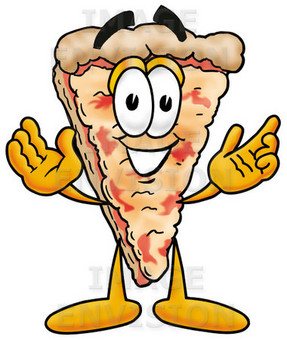 Friday, September 13th		5:30pm - 7:00pm		Green Meadow CafeteriaCome join us for our back-to-school social!  Have dinner and meet friends on the playground!Cheese pizza and water are free! Desserts* and flavored drinks will be available for purchase. *To contribute a dessert, please bring it to school on Friday, 9/13.Sponsored by the Green Meadow PTO!